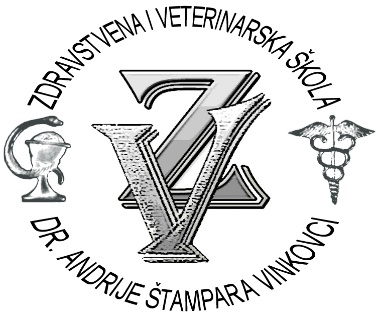 ZDRAVSTVENA I VETERINARSKA ŠKOLADR. ANDRIJE ŠTAMPARA VINKOVCIH.D.GENSCHERA 16/A, VINKOVCIE-mail: ucenickiservis.ziv.vk@gmail.comTel: 032/306-301
Ime i prezime: _________________________________________________________ (roditelj ili skrbnik)Adresa stanovanja:______________________________________________________  (mjesto, ulica i kućni broj)OIB: ______________________________                       ( roditelj ili skrbnik)PRIVOLA /SUGLASNOSTZA MALOLJETNOG UČENIKA/CU        Suglasan/na sam da Učenički servis Zdravstvene i veterinarske škole Dr. Andrije Štampara Vinkovci posreduje pri zapošljavanju odnosno posredovanju pri radu maloljetnog učenika__________________________________________  OIB______________________, te da              (ime i prezime učenika/ce),u tu svrhu prikuplja i obrađuje moje osobne podatke i to: ime i prezime, adresu stanovanja te OIB, kao i osobne podatke navedenog/e maloljetnog/e učenice i to: ime i prezime, ime roditelja, datum i mjesto rođenja, državljanstvo, adresu stanovanja, telefon/mobitel, OIB, broj osobne iskaznice, naziv škole te smjer/zanimanje i IBAN tekućeg/žiro računa.Isto tako sam suglasan/a i da navedene podatke razmjenjuje s državnim institucijama u svrhu prijave učenika/ce na HZZO i HZMO, Poreznom upravom  te s poslodavcem. Navedene osobne podatke Učenički servis Zdravstvene i veterinarske škole Dr. Andrije Štampara Vinkovci može koristiti isključivo u navedenu svrhu.U Vinkovcima, ____________Vlastoručni potpis davatelja suglasnosti (roditelja ili skrbnika)_______________________________